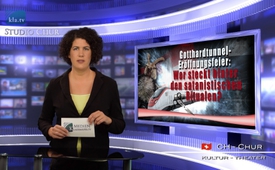 La fête d'ouverture du tunnel du Gothard - Qui se cache derrière des rituels sataniques ?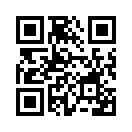 Le 1er juin 2016, le plus long tunnel ferroviaire du monde, le tunnel du Gothard, a été ouvert avec un show spectaculaire. En présence des principaux hommes politiques internationaux deux pièces de théâtre ont été présentées aux entrées Nord et Sud avec 300 acteurs et une transmission internationale en direct à la télévision. Tout le spectacle, qui a irrité et mis mal à l'aise beaucoup de spectateurs, a été jugé de la façon suivante par la plateforme de dévoilement russe « Katehon » : « Les images sataniques et sodomiques montrent le goût artistique de l'élite globaliste. L’ouverture du tunnel était un acte symbolique anti-chrétien d’adoration du diable. »Le 1er juin 2016, le plus long tunnel ferroviaire du monde, le tunnel du Gothard, a été ouvert avec un show spectaculaire. En présence des principaux hommes politiques internationaux deux pièces de théâtre ont été présentées aux entrées Nord et Sud avec 300 acteurs et une transmission internationale en direct à la télévision. Tout le spectacle, qui a irrité et mis mal à l'aise beaucoup de spectateurs, a été jugé de la façon suivante par la plateforme de dévoilement russe « Katehon » : « Les images sataniques et sodomiques montrent le goût artistique de l'élite globaliste. L’ouverture du tunnel était un acte symbolique anti-chrétien d’adoration du diable. » Le show post-moderne portait un message clair. La présence des chefs d’Etats européens joue un rôle important. Celui qui compare les cérémonies du Gothard avec d’anciennes images des rituels sataniques décrites dans la littérature occulte, doit donner raison à l’observateur russe de « Katehon ». Ainsi par exemple ont été célébrées des pratiques diaboliques et ténébreuses allant jusqu'à un acte sexuel entre l'homme et le bouc « Baphomet ». Devant ce rituel satanique, célébré ouvertement, beaucoup se posent la question suivante : « Quel est le but de cela et qui se cache derrière ? Qui sont les complices de cette mise en scène ? » Kla.tv a aussi travaillé sur cette question :
Le metteur en scène principal est le régisseur allemand et ancien directeur du théâtre Neumarkt de Zürich, Volker Hesse. Le chasseur de secte suisse Georg Otto Schmid a joué le rôle de défendre ce rituel contesté, au lieu de suivre son devoir de protéger le public contre un tel satanisme. Quiconque s'élevait contre ce rituel de Baphomet, qu’on prétend provenir d’anciennes légendes du Gothard, était directement stigmatisé impitoyablement par Otto Schmid et ses collaborateurs comme étant des fondamentalistes chrétiens et des théoriciens de conspiration. Moritz Leuenberger également, ancien parlementaire du parti socialiste, s'est mis publiquement du côté de Hesse. Il ne trouve que des éloges pour la fête d'ouverture du régisseur dramaturge. Il a beaucoup apprécié la mise en scène baroque pleine de force, qui était à certains moments un peu grossière. Tout ce spectacle a été financé par l'Etat avec 9 millions de francs suisses. De l'argent de l'Etat, ce qui veut dire l'argent des impôts, 5 millions de francs suisses ont été investis dans l’événement qui comporte aussi les actions artistiques devant les entrées Nord et Sud sous la direction de Volker Hesse. D'autres sponsors majeurs étaient le SBB (Chemin de Fer Suisse) et le Crédit Suisse.  A ce sujet, il est important de suivre les traces du Crédit Suisse car elles peuvent donner des explications sur qui se tient derrière la promotion des rituels sataniques en public. Le Crédit Suisse a déjà une fois soutenu Volker Hesse. Une personne intéressante travaille au Crédit Suisse : le franco-ivoirien Tidjane Thiam. Il était ministre en Côte d'Ivoire, Prince, légionnaire d'honneur et un des rois de la city de Londres. Thiam, le dirigeant du Crédit Suisse, est aussi le dirigeant du Forum Economique Mondial (WEF). Parmi les membres du WEF il y a aussi François Hollande et Angela Merkel qui ont aussi participé à l'ouverture. Aujourd’hui Thiam fait partie de l'élite globaliste. C’est un ami de l'ancien Premier Ministre britannique David Cameron, et du politicien britannique George Osborne, et il correspond avec la plupart des chefs d’Etats asiatiques, dont le 1er ministre chinois. Il est en relation avec 40 des 54 chefs d'Etats africains. Thiam est membre d'une loge secrète française qui compte 500 membres et qui se nomme « Le siècle » ; ce club existe depuis les années 40. Les événements qui suivent vont montrer que par ce show on a voulu promouvoir et exécuter un rituel satanique en prétendant que c’est une œuvre artistique. En effet il n'y a même pas 3 mois, les pratiques vaudou de l'artiste suisse-allemand Philippe Ruch, ont amené plus de 800 000 malédictions par internet contre le politicien et éditeur suisse Roger Köppel. Vous trouverez les détails dans l'émission de kla.tv en allemand « La satire : piège mortel » (www.kla.tv/7947). De la même manière, la pièce de théâtre « Fear », qui appelle à la violence, du metteur en scène Falk Richter a amené à des incendies criminels visant des hommes politiques de droite. Kla.tv a fait une émission en allemand sur ce sujet sous le titre « La justice base le jugement politique sur la liberté artistique » (www.kla.tv/7945). Etant donné que les pratiques sataniques dissimulées en pratiques artistiques augmentent, on doit se dire qu’on essaie intentionnellement d'habituer le public à cela. Mais qui a l'ambition de faire quelque chose d’aussi abominable ? Beaucoup de citoyens se posent la question : Des gens comme le metteur en scène de théâtre Volker Hesse, l'expert de secte Otto Schmid et le dirigeant du Crédit Suisse Tidjane Thiam ont-ils eux-mêmes quelque chose à voir avec de tels rituels sataniques, pour mettre en scène, sponsoriser et apprécier de pareilles choses ? 
Si vous avez plus d'informations, veuillez les transmettre à la rédaction de kla.tv. Merci pour tous vos éclaircissements !de .Sources:.Cela pourrait aussi vous intéresser:#VideosPopulaires - Vidéos populaires de Kla.TV - www.kla.tv/VideosPopulaires

#VidéosLesPlusRegardées - les plus regardées - www.kla.tv/VidéosLesPlusRegardéesKla.TV – Des nouvelles alternatives... libres – indépendantes – non censurées...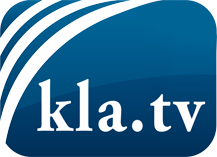 ce que les médias ne devraient pas dissimuler...peu entendu, du peuple pour le peuple...des informations régulières sur www.kla.tv/frÇa vaut la peine de rester avec nous! Vous pouvez vous abonner gratuitement à notre newsletter: www.kla.tv/abo-frAvis de sécurité:Les contre voix sont malheureusement de plus en plus censurées et réprimées. Tant que nous ne nous orientons pas en fonction des intérêts et des idéologies de la système presse, nous devons toujours nous attendre à ce que des prétextes soient recherchés pour bloquer ou supprimer Kla.TV.Alors mettez-vous dès aujourd’hui en réseau en dehors d’internet!
Cliquez ici: www.kla.tv/vernetzung&lang=frLicence:    Licence Creative Commons avec attribution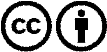 Il est permis de diffuser et d’utiliser notre matériel avec l’attribution! Toutefois, le matériel ne peut pas être utilisé hors contexte.
Cependant pour les institutions financées avec la redevance audio-visuelle, ceci n’est autorisé qu’avec notre accord. Des infractions peuvent entraîner des poursuites.